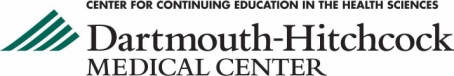 Event Planning Checklist for Activities Using CCEHS Marketing and Registration Services
One Medical Center Drive, Lebanon, NH 03756 ●  Phone: (603) 653-1234  ●  Fax: (603) 653-6660  ●  http://med.dartmouth-hitchcock.org/ccehsAction Items Pre-ConferencePerson ResponsibleSuggested Completion TimeframeReserve Conference Room or SiteEvent Planner9 – 12 monthsReserve overnight rooms for faculty and/or blocks of rooms for participants at area hotels to make overnight accommodations, if needed.Event Planner9 – 12 monthsPlanning Meetings (include NCEC Nurse Planner if CNE)Event Planner, Activity Director, Planning Committee9 – 12 monthsComplete CME Application and required accreditation attachments (Budget, Needs Assessment, Objectives, COIs for planners, etc.)Activity Director9 – 12 monthsComplete the Marketing Intake Form for brochure or postcardEvent Planner8 – 9 monthsComplete Mailing List Request Form and Referring Providers RequestEvent Planner8 monthsBrochure Design, Proofing & Final ApprovalCCEHS Web Media & Production Specialist, Event Planner, Activity Director/Planning Committee7 – 8 monthsBrochure to Printer and Mail House CCEHS Web Media & Production Specialist6 monthsSend Exhibit and/or Grant Support RequestsEvent Planner or CCEHS Grant Manager6 – 7 monthsSend Speaker Letters including Speaker Info Form, COI Form, Bio Data Form, Slides/Handouts, etc.Event Planner6 – 7 monthsRegistrations Received OnlineCCEHS Registrar5 – 6 monthsApply for special accreditations (i.e., NASW, CDR, AAFP, etc.)Event Planner4 – 5  monthsSubmit CNE Accreditation Paperwork and required attachments (Budget, Needs Assessment, Objectives, COIs for planners and Bio Data Form if CNE, etc.)Event Nurse Planner4 weeksReceive Speaker Info Form, COI Forms, Bio Data Forms, Slides/Handouts, etc.Event Planner3 – 4 weeksRequest  Honoraria Checks, if applicableEvent Planner3 weeksResolve ConflictsActivity Director/ NCEC Nurse Planner2 – 3 weeksOrder Food & Set UpEvent Planner1 – 2 weeksSend Course Materials to Printers Event Planner1 – 2 weeksDesign Evaluation and Outcomes MeasureCCEHS Systems Analyst1 – 2 weeksReceive Registration Data from CCEHS to make Nametags, Labels, Participant ListEvent Planner5 daysProvide required accreditation paperwork to Event PlannerCME/CNE Accreditation Manager3-4 daysCONFERENCE DATEPOST-CONFERENCEEmail Evaluation and Outcomes Measure CCEHS Systems Analyst24 hoursRetrieve Evaluation and Outcomes Data and Send to Event PlannerCCEHS Systems Analyst1 monthSend evaluation summary to Planning Committee and/or Activity DirectorEvent Planner1 monthSend faculty thank you letter and their individual session summaryEvent Planner1 – 2 monthsFinal Outcome Measure Data CollectionCCEHS Systems Analyst3 months